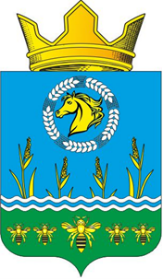 Российская ФедерацияРостовская областьЗимовниковский районмуниципальное образование «Камышевское сельское поселение»Администрация Камышевского сельского поселенияРАСПОРЯЖЕНИЕ27.03.2023 г.                                                № 25                                        х. Камышев   В целях выполнения постановления Администрации Камышевского сельского поселения от 15.10.2018 № 102 «Об утверждении Порядка разработки, реализации и оценки эффективности муниципальных программ Камышевского сельского поселения», руководствуясь Уставом муниципального образования «Камышевское сельское поселение»	1.  Внести в приложение к распоряжению Администрации Камышевского сельского поселения от 30.12.2022 № 127 «Об утверждении плана реализации муниципальной программы «Защита населения и территории от чрезвычайных ситуаций, обеспечение пожарной безопасности и безопасности людей на водных объектах» на 2023 год» согласно приложению к настоящему распоряжению.                  2. Контроль за исполнением данного распоряжения оставляю за собой.Глава Администрации                                                                                     Камышевского сельского   поселения                                           С.А. БогдановаПриложениек распоряжению АдминистрацииКамышевского сельского поселенияот 27.03.2023 г. № 25                                                                                                                                                                                                                 Изменения,Вносимые в распоряжение Администрации Камышевского сельского поселенияот 30.12.2022 № 127 «Об утверждении плана реализации муниципальной программы «Защитанаселения и территории от чрезвычайных ситуаций, обеспечение пожарной безопасности и безопасности людей на водных объектах» на 2023 год»Приложение изложить в следующей редакции:«Приложениек распоряжению АдминистрацииКамышевского сельского поселенияот 30.12.2022 г. № 127                                                                                                                                                                                                                 Планреализации муниципальной программы Камышевского сельского поселения«Защита населения и территории от чрезвычайных ситуаций, обеспечение пожарной безопасности и безопасности людей на водных объектах» на 2023 годГлава Администрации Камышевского сельского поселения                                                                             С.А. Богданова«О внесении изменения в распоряжение Администрации Камышевского сельского поселения от 30.12.2022 № 127 «Об утверждении плана реализации муниципальной программы «Защита населения и территории от чрезвычайных ситуаций, обеспечение пожарной безопасности и безопасности людей на водных объектах» на 2023 год»№ п/пНаименование подпрограммы,основного мероприятия,контрольного события программыОтветственный 
 исполнитель  
  (должность/ФИО)Ожидаемый результат  (краткое описание)Срок    
реализации 
  (дата)Объем расходов (тыс. руб.)Объем расходов (тыс. руб.)Объем расходов (тыс. руб.)Объем расходов (тыс. руб.)Объем расходов (тыс. руб.)№ п/пНаименование подпрограммы,основного мероприятия,контрольного события программыОтветственный 
 исполнитель  
  (должность/ФИО)Ожидаемый результат  (краткое описание)Срок    
реализации 
  (дата)всегофедеральный
бюджетобластной бюджетместный бюджетвнебюджетные
источники12345678910Основные мероприятия муниципальной программыОсновные мероприятия муниципальной программыОсновные мероприятия муниципальной программыОсновные мероприятия муниципальной программыОсновные мероприятия муниципальной программыОсновные мероприятия муниципальной программыОсновные мероприятия муниципальной программыОсновные мероприятия муниципальной программыОсновные мероприятия муниципальной программыОсновные мероприятия муниципальной программы1.Подпрограмма 1 «Пожарная безопасность»Администрация Камышевского сельского поселенияХХ212,9--212,9-1.1.Основное мероприятие 1.1. Проведение по изготовлению и размещению тематической полиграфической продукции в местах массового пребывания граждан в целях пропаганды населения о мерах пожарной безопасности (приобретение: рекламных буклетов, памяток) Администрация Камышевского сельского поселенияповышение уровня информированности населения о мерах пожарной безопасности01.01.2023-31.12.20230,0--0,0-1.2.Основное мероприятие 1.2. Мероприятия по обеспечению пожарной безопасности (пожарные щиты, перезарядка огнетушителей, обслуживание пожарной сигнализации)Администрация Камышевского сельского поселенияповышение уровня оснащения современной техникой, оборудованием, снаряжением органов управления, сил и средств поселения01.01.2023-31.12.2023212,9--212,9-1.3.Основное мероприятие 1.3. Расходы на материально-техническое обеспечение деятельности пожарной команды (ранцевые огнетушители, респираторы, спецодежда)Администрация Камышевского сельского поселенияповышение уровня оснащения современной техникой, оборудованием, снаряжением органов управления, сил и средств поселения01.01.2023-31.12.20230,0--0,0-2.Подпрограмма 2 «Защита населения от чрезвычайных ситуаций»Администрация Камышевского сельского поселенияХХ0,0--0,0-2.1Основное мероприятие 2.1. Проведение мероприятий по изготовлению и размещению тематической полиграфической продукции в местах массового пребывания гражданАдминистрация Камышевского сельского поселенияповышение уровня информирования населения о мерах безопасности жизнедеятельности и обучение действиям при возникновении чрезвычайных ситуаций01.01.2023-31.12.20230,0--0,0-2.2.Основное мероприятие 2.2. Мероприятия по модернизации и поддержанию в готовности систем оповещения населения Камышевского сельского поселенияАдминистрация Камышевского сельского поселенияулучшение процесса обучения и повышения уровня подготовки населения к действиям при возникновении чрезвычайных ситуаций01.01.2023-31.12.20230,0--0,0-3.Подпрограмма 3 «Обеспечение безопасности на воде»Администрация Камышевского сельского поселенияХХ0,0--0,0-3.1.Основное мероприятие 3.1. Проведение мероприятий по изготовлению и проведению тематической полиграфической продукции в местах пребывания граждан в целях пропаганды населения о мерах безопасности на водных объектахАдминистрация Камышевского сельского поселенияповышение уровня информированности населения о безопасном поведении на воде01.01.2023-31.12.20230,0--0,0-3.2.Основное мероприятие 3.2. Мероприятия по контролю за соблюдением санитарных правил и выполнением санитарно-противоэпидемических норм XXXXX4.Итого по муниципальной
программе            Администрация Камышевского сельского поселенияX01.01.2023-31.12.2023212,9--212,9- ».